Итоговая работа по географии 10 класс. 1.Какие из утверждений о Бразилии верны? Запишите цифры, под которыми они указаны.      1) Государственным языком в стране является испанский.2) Большая часть электроэнергии в стране производится на АЭС.3) Одной из главных статей экспорта Бразилии является кофе.4) Бразилия — самое большое по численности населения государство в Южной Америке.5) По форме правления Бразилия - монархия.2.Какие из утверждений о Канаде верны? Запишите в ответ цифры в порядке возрастания, под которыми они указаны.      1) Главные экономические районы Канады находятся на северо-западе страны.2) Канада имеет постиндустриальную структуру хозяйства.3) В Канаде английский и французский языки признаны официальными на федеральном уровне.4) В Канаде показатель рождаемости населения превышает показатель смертности.5) На территории Канада находится Йеллоустонский национальный парк.3.Какие из утверждений о США верны? Запишите цифры, под которыми они указаны.      1) Столица США — самый крупный по численности населения город страны.2) США являются крупным производителем и экспортёром кофе.3) США являются одним из крупнейших мировых производителей автомобилей.4) В США разведаны крупные запасы природного газа.5) В средней равнинной части территории США к востоку от Кордильер смена природных зон происходит при движении с запада на восток.4.В какой из перечисленных стран доля детей и подростков в общей численности населения наименьшая?      1) Бангладеш2) Индонезия3) Тунис4) Япония 5.Выберите в приведённом списке три страны, являющиеся крупными производителями нефти. 6.Какие три из перечисленных стран являются крупными производителями и экспортёрами каменного угля? 7.Используя данные из приведённой ниже таблицы, сравните ресурсообеспеченность стран нефтью. Расположите страны в порядке увеличения показателя ресурсообеспеченности. Запишите в ответ получившуюся последовательность цифр. 8. Установите соответствие между страной и её столицей: к каждому элементу первого столбца подберите соответствующий элемент из второго и внесите в строку ответов выбранные цифры под соответствующими буквами. Запишите в ответ цифры, расположив их в порядке, соответствующем буквам. 9.Определите страну по её краткому описанию. Территория этой страны расположена в Западном и в Восточном полушариях. По суше она граничит только с одним государством. По форме правления является парламентской монархией. Ведущим сектором экономики является сфера услуг, на которую приходится более 70% ВВП страны. Столица страны является одним из крупнейших мировых финансовых центров.10.Какие из перечисленных энергетических ресурсов относятся к числу возобновляемых?      1) гидроэнергия рек2) энергия ветра3) каменный уголь4) природный газ5) лесные ресурсы11.Какие из следующих высказываний верны? Запишите в ответ цифры в порядке возрастания, под которыми они указаны.   1) Размещение водоемких производств на берегах рек способствует защите речных вод от загрязнения.2) Примером нерационального природопользования является распашка целинных земель.3) Полное извлечение металлов из руд является важным аспектом рационального природопользования.4) Образование кислотных дождей связано с загрязнением воздуха предприятиями цветной металлургии.5) Облесение оврагов и склонов является примером рационального природопользования 12.Какие из перечисленных мер способствуют охране окружающей среды? Запишите цифры, под которыми они указаны.      1) добыча угля открытым способом2) перевод тепловых электростанций с угля на газ3) осушение болот в лесных зонах4) строительство оросительных каналов на равнинных реках5) рекультивация земель13.Определите, в каком из промышленных центров, обозначенных на карте буквами А и В, будет наблюдаться большее загрязнение атмосферы. Для обоснования своего ответа приведите два довода. 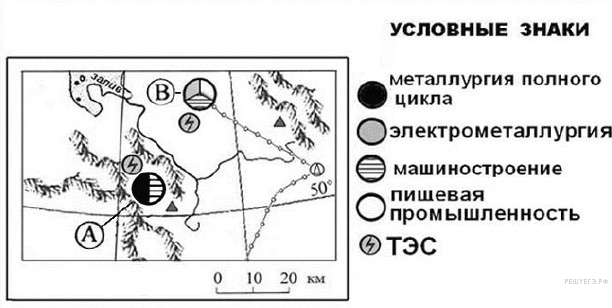 14.Для какой из перечисленных стран характерен миграционный прирост населения?      1) Алжир2) Судан3) Великобритания4) Пакистан15.В какой из перечисленных стран доля горожан в общей численности населения наименьшая?      1) Испания2) Судан3) Бразилия4) Китай16.В какой из перечисленных стран большая часть экономически активного населения занята в сельском хозяйстве?      1) Австралия2) Танзания3) Канада4) Австрия17.Для какой страны характерна структура ВВП, показанная на диаграмме?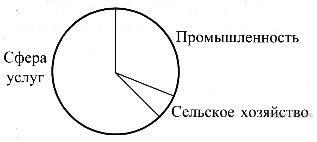       1) Вьетнам2) Непал3) Канада4) Лаос18.Какая из перечисленных стран относится к числу крупных производителей хлопка-волокна?      1) Австралия2) Индия3) Франция4) Танзания19.В какой из перечисленных стран густота сети железных дорог наибольшая?      1) Австралия2) Германия3) Египет4) Иран20.Какой буквой на карте обозначена территория Германии?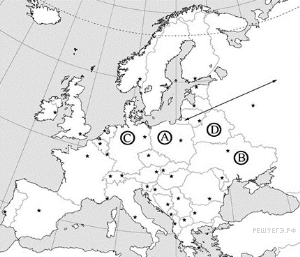 1) A2) B3) C4) D21.Расположите страны в порядке возрастания в них рождаемости населения (на 1 тыс. жителей). Запишите в ответ получившуюся последовательность цифр.      1) Аргентина2) Россия3) Нигер4) Австралия1) Алжир2) США3) Турция4) Эфиопия5) Норвегия6) Швеция1) Япония2) Россия3) США4) Швейцария5) Италия6) ИндонезияСтранаРазведанные запасы нефти
млрд. т. (2011 г.)Добыча нефти,
млн. т. в год (2011 г.)1) Мексика1,61452) Бразилия2,21143) Саудовская Аравия36,6525СТРАНАСТОЛИЦАA) ПеруБ) КанадаB) Аргентина1) Буэнос-Айрес2) Оттава3) Лима4) Монреаль